Industrial Pretreatment ProgramWastewater Discharge Permit Application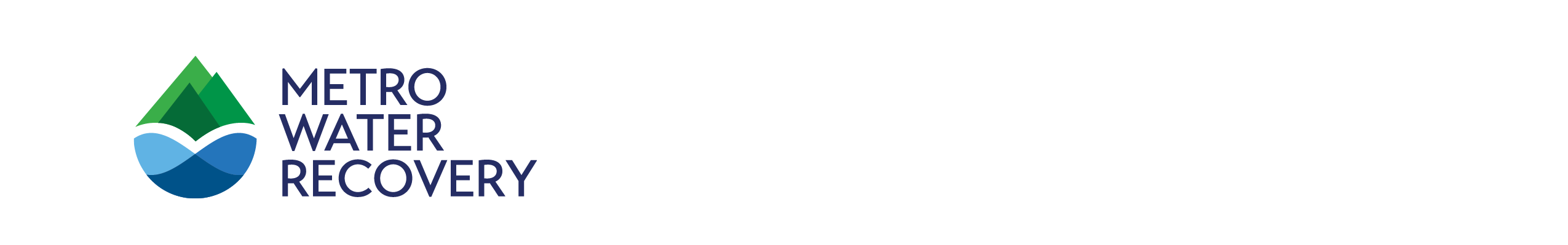 Metro Water Recovery6450 York StreetDenver, CO 80229-7499INTRODUCTIONA Wastewater Discharge Permit (Permit) issued by Metro Water Recovery (Metro) Industrial Waste Pretreatment Program provides authorization for the discharge of industrial/commercial wastewater to Metro, in accordance with the Metro Water Recovery Rules and Regulations Governing the Operation, Use, and Services of the System (‘Rules and Regulations’), and Federal Pretreatment Regulations (40 CFR 403). The Permit program provides a means for protection of the Publicly Owned Treatment Works (POTW) facility, including appurtenances, POTW workers, the public and the environment through the regulation of industrial wastewater discharges. Industrial wastewater is defined as all wastewater from any manufacturing, processing, institutional, commercial, or agricultural operation or any operation where the wastewater discharged includes any quantity of non-domestic wastewater.In order to apply for a Permit, you must fully complete a Wastewater Discharge Permit  Application. This application requires a significant amount of information regarding your business and its waste generation and disposal activities. No application fee is required.All questions/blanks must be filled-out completely and must include all specified enclosures. If you do not have an answer for any requested information, or if a section does not apply to your operations, indicate this and provide an explanation for each instance. If needed, you can add lines to the information tables or attach additional pages.Send the original, completed application and all required enclosures to:Metro Water RecoveryATTN: Industrial Pretreatment Program Reporting6450 York StreetDenver, CO 80229-7499The completed hardcopy permit application with wet signatures must be mailed or hand-delivered; electronic submittals sent via email or fax will not be accepted, but may be sent in addition to the hardcopy. For any questions regarding completion of the Permit application, please contact:pretreatment@metrowaterrecovery.comItem A-1	DATE: Item A-2Item A-3Item A-4Item B-1Item B-2Item B-3Item C-1FACILITY INFORMATIONSANITARY SEWER OUTFALLS (WHERE YOUR FACILITY’S SEWER PIPING TIES INTO METRO’S SEWER SYSTEM)How many sanitary sewer outfalls does your facility have?  For each outfall, complete the following information:FLOOR DRAINSHow many floor drains (including trenches) does your facility have?  For each floor drain, complete the following information:**	If you do not have drawings or plans of your facility’s sewer piping, you may need to perform dye testing of the lines in order to obtain this information.  Contact Metro for information on dye testing.  If this drain does not discharge to the sanitary sewer, specify exactly where the discharge goes or if this drain is serviced by a waste hauler.SINKSList all sinks (including janitor sinks and sinks used for domestic purposes) in your facility.  For each sink, complete the following information:4.0	GENERAL FACILITY INFORMATIONHow many individual buildings comprise your facility at the premise address?  Which buildings contain industrial/commercial processes or operations?  Which buildings contain only office space and/or domestic areas (bathrooms, showers, breakroom/kitchen)?  Do you store any raw materials or waste materials within 25 feet of any open floor drain?       If yes, identify the material(s) stored and drain location(s).  Is there a mechanism in place to prevent spills or other types of accidental discharges to the sanitary sewer from the floor drains? Please describe:  Item C-2SITE AND FACILITY LAYOUTDO NOT PREPARE YOUR LAYOUTS ON THIS PAGE.  THE LAYOUTS MUST BE PREPARED ON SEPARATE PIECES OF PAPER AND INCLUDED IN THIS SECTION OF THE APPLICATION.The Site/Facility Layouts must be legible and must be no smaller than 8 x 11 inches, and no larger than 11 x 17 inches. At a minimum, the SITE LAYOUT must include the following if available and/or applicable:Site Layout (Aerial View)Building outlines, including identifying names/numbersProperty lines/nearest streetsNorth Direction ArrowStorm DrainsMonitoring Point (if applicable)Sewer manholesFacility Layout (Floor Plan)All floor drains in the facility (specify whether they are open, permanently capped, or capped w/removable plug)All sinks in the facilityAll bathrooms/showers in the facilityWastewater routing (piping)Wastewater Drainage discharge points and manholes – include domestic wastewater discharge pointsLocations of all wastewater generating processes or activities, including domestic wastewaterMachineryMonitoring Point(s)/Sampling Location (indicate the physical location(s) for all existing monitoring points and for any new processes/activities that you plan to operate at your facility within the next 1 year and indicate your proposed monitoring point/sampling location for each new process)(1)	Refer to the MSDS/SDS information to determine if any components are TTOs (listed at the end of this document) – contact manufacturer for detailed compositional information, if necessary.  If detailed compositional information is unavailable, you may be required to perform analyses.(2)	Must be reported in gallons for liquid raw materials and pounds for solid raw materials.Item E-1PROCESS AND OPERATIONAL ACTIVITY DESCRIPTIONS(for Products/Services/Activities listed in Item B-2)DO NOT PREPARE THE PROCESS DESCRIPTIONS ON THIS PAGE. THE DESCRIPTIONS MUST BE PREPARED ON SEPARATE PIECES OF PAPER AND INCLUDED IN THIS SECTION OF THE APPLICATION.The DESCRIPTIONS must be typewritten; handwritten versions will not be accepted. Process Descriptions are narrative explanations of how a process works. A narrative should be detailed and include raw materials used, processes occurring, waste streams (solid and liquid) and product output. You will use the information in the process descriptions in developing the Schematic Flow Diagram in Section H.At a minimum, the DESCRIPTIONS must include the following:A specific explanation of the process/activity:How are raw materials received at the facility and where are they stored?If the site includes multiple buildings and/or outside areas, a description of the location of each process/activity.How are raw materials transported to the process/activity area?How are raw materials added/used in the process(es)?List and describe the purpose and operation of all major pieces of equipment that are used for each process.Describe the purpose of the process/activity within the facility – identify the products and wastes (solid and liquid) generated as a result of performing each process/activity.How often the process/activity is operated/performed (number days/week and number hours/day)?Describe whether the process/activity is performed as a batch or continuous operation?(1)	Must be reported in gallons for liquid wastes and pounds for solid wastes.(2) Discharge to sanitary sewer (SS); disposal via waste hauler (WH); Evaporation (EV); Contained in Product (CP); Discharged to surface or ground waters (SGW); Domestic Trash (DT); Other (Y) [specify]: __________________(3) Specify how often each waste is hauled (i.e., weekly, monthly, every 2 months, etc.)(1)	Must be reported in gallons for liquid wastes and pounds for solid wastes.(2) Discharge to sanitary sewer (SS); disposal via waste hauler (WH); Evaporation (EV); Contained in Product (CP); Discharged to surface or ground waters (SGW); Domestic Trash (DT); Other (Y) [specify]: __________________(3) Specify how often each waste is hauled (i.e., weekly, monthly, every 2 months, etc.)(1)	Indicate whether discharge is Batch (B) or Continuous (C) and frequency of discharges:  Daily (D), Weekly (W), Bi-Weekly (BW), Monthly (M), Bi-Monthly (BM), or Other (Y) [specify]:________________(2) Amounts may be estimated if exact amounts are not available.  If estimated, please indicate by including an ‘E’; if measured, please indicate by including an ‘M’.Item G-1WASTE STORAGE, HANDLING & DISPOSAL DESCRIPTIONS(for Products/Services/Activities listed in Item B-2)In the table below or a separate sheet(s) of paper, provide a detailed description of the waste storage, handling, and disposal activities for your facility. The following must be specifically addressed in your descriptions:How are wastes handled (transported within facility/stored/disposed of)?For each waste stream listed in F-1a & b and F-2, specify how the waste is collected, where it is stored prior to disposal, how it is transported from the process/activity area to the storage area and how it is disposed of.This section addresses water consumption (usage) and discharge (wastewater) from your facility.Item H-11 To calculate daily flow volume, divide total water usage as stated in the water bill by the total number operational days in the billing cycle, as stated in Item B-3. For example, if your days of operation are Monday - Friday, and the billing cycle was 30 days, divide total water usage by 20 to calculate daily flow volume.Item H-2*	This is a single number (a 12-month average) for the Daily Average Flow and a single number (a 12-month average) for the Total Monthly Flow Item H-31You must include an explanation for how you have quantified the evaporative losses, or how you have quantified any other water losses (or surplus) in your explanation. If Metro determines that additional water balance information is necessary, you may be required to complete and submit a detailed water balance.  In the event that you are required to submit the detailed water balance, a Water Balance package will be provided to you by Metro.  2	Indicate whether the value supplied is estimated – indicated by ‘E’, or measured – indicated by ‘M’.3	Refer to the Instructions and Guidelines Section for Item H-3 for information on how to determine domestic water discharge for your facility. 4If all water consumption and discharge to sanitary sewer are properly accounted for, the recalculated value in Total Water Used (bottom left cell) should be the same.  If for any reason your calculations do not result in an equal value, you are required to include an explanation of this issue as part of this section of the Application.Item I-1DO NOT PREPARE YOUR PROCESS FLOW DIAGRAM ON THIS PAGE.  THE DIAGRAM MUST BE PREPARED ON A SEPARATE PIECE OF PAPER AND INCLUDED IN THIS SECTION OF THE APPLICATION.The DIAGRAM must be typewritten; handwritten versions will not be accepted. The Process Flow Diagram must be legible and must be no smaller than 8 x 11 inches and no larger than 11 x 17 inches.  At a minimum, the flow diagram must include the following:Each manufacturing process or activity at your facility including:All raw materialsAll solid and liquid wastesProcesses represented in Items D-1, E-1, F-1a, F1b, F-2, G-1, and water from H-3 must be shown on the diagram.Processes should be sequential, beginning with raw materials or product coming into the facility and concluding with final product disposition (i.e. shipping).A sub-schematic of each pretreatment process, showing all treatment tanks, pumps, piping, and control features. (i.e. a separate diagram for treatment system processes)Discharge points for each waste listed in Items F-1a, F1b, G-1, and water from H-3.Input/feed points for each raw material listed in Items D-1, including water from H-3.Monitoring Point(s)/Sampling Location (indicate the location(s) for all existing monitoring points and for any new processes that you plan to operate at your facility within the next one (1) year, indicate your proposed monitoring point/sampling location for each new process.)SECTION J - ANALYTICAL DATA (WASTEWATER CHARACTERISTICS)As noted below, submission of analytical data may not be required, depending on the specific technical needs in assessing and developing your new Permit.  The technical requirements will be determined by Metro.  Please refer to the table below for a list of analyses that Metro has determined necessary for your Permit application.  Please see highlights.All analyses must be performed in accordance with 40 CFR 136 or another method approved by Metro.  Analytical results submitted that are not in accordance with 40 CFR 136, or Metro approved, are considered invalid and will not be accepted.  A minimum of two (2) sampling events must be performed and the results submitted with this application.  Each sampling event must occur on an individual business day and must be performed on a day that represent normal processes, activities and operating hours to ensure that the samples are representative of all processes and activities that generate wastewater from your facility.For each sample collected and analyzed, the following information must also be included:Sample type (flow-proportional, time composite, manual grab)Frequency of samples taken (i.e., every 2 hours, every 100 gallons, etc.)Time, date, and location(s) of sample collectionMethod of analysis for each sampleWastewater flow rate(s) on the day of each sample collection (indicate whether estimated or measured)All associated laboratory QC dataCopies of completed chain-of-custody forms for each sample (blank COC forms can be obtained from most analytical laboratories)Each sample must be analyzed for the following parameters, with the results reported in mg/L for all parameters except pH, which is reported in standard units:Grab Sample:	A sample that is taken from a waste stream on a one-time basis with no regard to the flow in the waste stream and without consideration of time.Composite Sample:	A representative flow proportioned [or time proportioned] sample collected over a 24-hour period consisting of a minimum of four (4) individual samples collected at equally spaced intervals and combined according to flow [or time].SECTION K - OTHER REQUIRED INFORMATIONPursuant to Section 6.22.2(13), Metro has deemed that the following information is necessary to evaluate the permit Application and therefore must be included with this Application:SECTION L - SIGNATORY REQUIREMENTS & CERTIFICATIONAll reports and information submitted as requirements of this permit application must be signed and certified by an authorized representative of the applicant as defined in Section 2.10 of the Rules and Regulations.SIGNATORY REQUIREMENTSSignatory of the Wastewater Discharge Permit Application must provide the following:CERTIFICATIONI certify under penalty of law that this document and all attachments were prepared under my direction or supervision in accordance with a system designed to assure that qualified personnel properly gather and evaluate the information submitted. Based on my inquiry of the person or persons who manage the system, or those persons directly responsible for gathering the information, the information submitted is, to the best of my knowledge and belief, true, accurate, and complete. I am aware that there are significant penalties for submitting false information, including the possibility of fine and imprisonment for knowing violations.Printed Name		TitleSignature of Authorized Representative		DateTOTAL TOXIC ORGANICSTotal Toxic Organics (TTO):  Shall mean the summation of all quantifiable values greater than 0.01 mg/l for the following toxic organics:Organic Toxic Pollutants in Each of Four Fractionsin Analysis by Gas Chromatography/Mass Spectroscopy (GC/MS)SECTION A - GENERAL BUSINESS INFORMATIONAPPLICANT CORPORATION NAME:APPLICANT CORPORATION NAME:APPLICANT FACILITY NAME (If different from above):APPLICANT FACILITY NAME (If different from above):ADDRESS OF FACILITY (DISCHARGING WASTEWATER):BUSINESS MAILING ADDRESS:STREET ADDRESS:STREET ADDRESS:CITY, STATE, ZIP:CITY, STATE, ZIP:PHONE NUMBER:PHONE NUMBER:EMAIL ADDRESS:FAX NUMBER:COMPANY WEBSITE ADDRESS:  COMPANY WEBSITE ADDRESS:  HOW MANY YEARS HAS THE FACILITY BEEN OPERATING AT THIS ADDRESS:HOW MANY YEARS HAS THE FACILITY BEEN OPERATING AT THIS ADDRESS:COMPANY or FACILITY OWNER/PRESIDENT/CHIEF EXECUTIVE OFFICER/RESPONSIBLE OFFICIAL INFORMATIONCOMPANY or FACILITY OWNER/PRESIDENT/CHIEF EXECUTIVE OFFICER/RESPONSIBLE OFFICIAL INFORMATIONNAME:TITLE:STREET ADDRESS:DIRECT PHONE NUMBER:CITY, STATE, ZIP:24-HOUR EMERGENCY PHONE NUMBER:EMAIL ADDRESS:FAX NUMBER:AUTHORIZED REPRESENTATIVE INFORMATION (FACILITY CONTACT)AUTHORIZED REPRESENTATIVE INFORMATION (FACILITY CONTACT)NAME:TITLE & COMPANY (IF CONSULTANT):STREET ADDRESS:DIRECT PHONE NUMBER:CITY, STATE, ZIP:24-HOUR EMERGENCY PHONE NUMBER:EMAIL ADDRESS:OTHER FACILITY CONTACT INFORMATIONOTHER FACILITY CONTACT INFORMATIONNAME:TITLE & COMPANY (IF CONSULTANT):STREET ADDRESS:DIRECT PHONE NUMBER:CITY, STATE, ZIP:24-HOUR EMERGENCY PHONE NUMBER:EMAIL ADDRESS:OTHER FACILITY CONTACT INFORMATIONOTHER FACILITY CONTACT INFORMATIONNAME:TITLE & COMPANY (IF CONSULTANT):STREET ADDRESS:DIRECT PHONE NUMBER:CITY, STATE, ZIP:24-HOUR EMERGENCY PHONE NUMBER:EMAIL ADDRESS:PERTINENT IDENTIFICATION NUMBERS AND PERMIT INFORMATIONPERTINENT IDENTIFICATION NUMBERS AND PERMIT INFORMATIONPERTINENT IDENTIFICATION NUMBERS AND PERMIT INFORMATIONAPPLICABLE STANDARD INDUSTRIAL CLASSIFICATION (SIC) NUMBER(S):APPLICABLE STANDARD INDUSTRIAL CLASSIFICATION (SIC) NUMBER(S):APPLICABLE STANDARD INDUSTRIAL CLASSIFICATION (SIC) NUMBER(S):WATER SUPPLY AGENCY NAME & ACCOUNT NO.:WATER SUPPLY AGENCY NAME & ACCOUNT NO.:SEWER AGENCY NAME & ACCOUNT NO.:OTHER ENVIRONMENTAL CONTROL PERMITS ISSUED FOR APPLICANT SITE – CHECK APPROPRIATE BOX AND LIST CORRESPONDING ISSUING AGENCY AND PERMIT #(S) FOR EACHOTHER ENVIRONMENTAL CONTROL PERMITS ISSUED FOR APPLICANT SITE – CHECK APPROPRIATE BOX AND LIST CORRESPONDING ISSUING AGENCY AND PERMIT #(S) FOR EACHOTHER ENVIRONMENTAL CONTROL PERMITS ISSUED FOR APPLICANT SITE – CHECK APPROPRIATE BOX AND LIST CORRESPONDING ISSUING AGENCY AND PERMIT #(S) FOR EACH Air NPDES (or CDPS) Storm Water (MS4) Other No other environmental control permitsDOES YOUR FACILITY CURRENTLY GENERATE AND DISPOSE OF ANY HAZARDOUS WASTES?DOES YOUR FACILITY CURRENTLY GENERATE AND DISPOSE OF ANY HAZARDOUS WASTES?DOES YOUR FACILITY CURRENTLY GENERATE AND DISPOSE OF ANY HAZARDOUS WASTES? YES             NO YES             NO YES             NOIF YES, WHAT IS YOUR EPA IDENTIFICATION NUMBER?IF YES, WHAT IS YOUR EPA IDENTIFICATION NUMBER?IF YES, WHAT IS YOUR EPA IDENTIFICATION NUMBER?IF YES, LIST THE WASTES.IF YES, LIST THE WASTES.IF YES, LIST THE WASTES.IF YES, IS YOUR FACILITY CLASSIFIED AS A (CHECK ONE):IF YES, IS YOUR FACILITY CLASSIFIED AS A (CHECK ONE):IF YES, IS YOUR FACILITY CLASSIFIED AS A (CHECK ONE):	Conditionally Exempt Small Quantity Generator (CESQG)	Small Quantity Generator (SQG)	Large Quantity Generator (LQG)	Conditionally Exempt Small Quantity Generator (CESQG)	Small Quantity Generator (SQG)	Large Quantity Generator (LQG)	Conditionally Exempt Small Quantity Generator (CESQG)	Small Quantity Generator (SQG)	Large Quantity Generator (LQG)IF YES, WHO ARE YOUR WASTE HAULERS/TRANSPORTERS?IF YES, WHO ARE YOUR WASTE HAULERS/TRANSPORTERS?IF YES, WHO ARE YOUR WASTE HAULERS/TRANSPORTERS?SECTION B - GENERAL BUSINESS OPERATIONS INFORMATIONPRIMARY MANUFACTURING OPERATION OR BUSINESS ACTIVITIES AT FACILITY ADDRESSProvide a detailed narrative description of all manufacturing or business activities that are performed at your facility.PRINCIPAL PRODUCTS/SERVICES/ACTIVITIESPRINCIPAL PRODUCTS/SERVICES/ACTIVITIESPRINCIPAL PRODUCTS/SERVICES/ACTIVITIESList each of the products, services and/or activities that are produced/provided/performed at your facilityList each of the products, services and/or activities that are produced/provided/performed at your facilityList each of the products, services and/or activities that are produced/provided/performed at your facilityPRODUCT/SERVICE/ACTIVITYDAILY QUANTITIES(include applicable units)DAILY QUANTITIES(include applicable units)PRODUCT/SERVICE/ACTIVITYAVERAGEMAXIMUMHOURS/DAYS OF NORMAL OPERATIONSHOURS/DAYS OF NORMAL OPERATIONSHOURS/DAYS OF NORMAL OPERATIONSHOURS/DAYS OF NORMAL OPERATIONSHOURS/DAYS OF NORMAL OPERATIONSHOURS/DAYS OF NORMAL OPERATIONSHOURS/DAYS OF NORMAL OPERATIONSHOURS/DAYS OF NORMAL OPERATIONSHOURS/DAYS OF NORMAL OPERATIONSHOURS/DAYS OF NORMAL OPERATIONSNUMBER OF OPERATING DAYS PER YEAR:NUMBER OF OPERATING DAYS PER YEAR:NUMBER OF OPERATING DAYS PER YEAR:NORMAL DAYS OF OPERATIONS:NORMAL DAYS OF OPERATIONS:NORMAL DAYS OF OPERATIONS:NORMAL DAYS OF OPERATIONS:NORMAL DAYS OF OPERATIONS:NORMAL DAYS OF OPERATIONS:NORMAL DAYS OF OPERATIONS:NORMAL DAYS OF OPERATIONS:NORMAL DAYS OF OPERATIONS:NORMAL DAYS OF OPERATIONS: Mon     Tues     Wed     Thurs     Fri     Sat     Sun Mon     Tues     Wed     Thurs     Fri     Sat     Sun Mon     Tues     Wed     Thurs     Fri     Sat     Sun Mon     Tues     Wed     Thurs     Fri     Sat     Sun Mon     Tues     Wed     Thurs     Fri     Sat     Sun Mon     Tues     Wed     Thurs     Fri     Sat     Sun Mon     Tues     Wed     Thurs     Fri     Sat     Sun Mon     Tues     Wed     Thurs     Fri     Sat     Sun Mon     Tues     Wed     Thurs     Fri     Sat     Sun Mon     Tues     Wed     Thurs     Fri     Sat     SunNORMAL HOURS OF OPERATION, PROCESS WASTEWATER DISCHARGE, & NUMBER OF EMPLOYEES:NORMAL HOURS OF OPERATION, PROCESS WASTEWATER DISCHARGE, & NUMBER OF EMPLOYEES:NORMAL HOURS OF OPERATION, PROCESS WASTEWATER DISCHARGE, & NUMBER OF EMPLOYEES:NORMAL HOURS OF OPERATION, PROCESS WASTEWATER DISCHARGE, & NUMBER OF EMPLOYEES:NORMAL HOURS OF OPERATION, PROCESS WASTEWATER DISCHARGE, & NUMBER OF EMPLOYEES:NORMAL HOURS OF OPERATION, PROCESS WASTEWATER DISCHARGE, & NUMBER OF EMPLOYEES:NORMAL HOURS OF OPERATION, PROCESS WASTEWATER DISCHARGE, & NUMBER OF EMPLOYEES:NORMAL HOURS OF OPERATION, PROCESS WASTEWATER DISCHARGE, & NUMBER OF EMPLOYEES:NORMAL HOURS OF OPERATION, PROCESS WASTEWATER DISCHARGE, & NUMBER OF EMPLOYEES:NORMAL HOURS OF OPERATION, PROCESS WASTEWATER DISCHARGE, & NUMBER OF EMPLOYEES:HoursSUNMONMONTUESWEDTHURFRISATAvg No. of EmployeesOffice StaffOperation Hours:
Discharge Hours:Shift 1Operation Hours:
Discharge Hours:Shift 2Operation Hours:
Discharge Hours:Shift 3Operation Hours:
Discharge Hours:Total Number of Employees: Total Number of Employees: Total Number of Employees: Total Number of Employees: Total Number of Employees: Total Number of Employees: Total Number of Employees: Total Number of Employees: Total Number of Employees: Total Number of Employees: Describe any exceptions to the above days/hours:Describe any exceptions to the above days/hours:Describe any exceptions to the above days/hours:Describe any exceptions to the above days/hours:Describe any exceptions to the above days/hours:Describe any exceptions to the above days/hours:Describe any exceptions to the above days/hours:Describe any exceptions to the above days/hours:Describe any exceptions to the above days/hours:Describe any exceptions to the above days/hours:DO YOU DISCHARGE INDUSTRIAL/COMMERIAL WASTEWATER EVERY OPERATING DAY?DO YOU DISCHARGE INDUSTRIAL/COMMERIAL WASTEWATER EVERY OPERATING DAY?DO YOU DISCHARGE INDUSTRIAL/COMMERIAL WASTEWATER EVERY OPERATING DAY?DO YOU DISCHARGE INDUSTRIAL/COMMERIAL WASTEWATER EVERY OPERATING DAY?DO YOU DISCHARGE INDUSTRIAL/COMMERIAL WASTEWATER EVERY OPERATING DAY?DO YOU DISCHARGE INDUSTRIAL/COMMERIAL WASTEWATER EVERY OPERATING DAY?DO YOU DISCHARGE INDUSTRIAL/COMMERIAL WASTEWATER EVERY OPERATING DAY?DO YOU DISCHARGE INDUSTRIAL/COMMERIAL WASTEWATER EVERY OPERATING DAY?DO YOU DISCHARGE INDUSTRIAL/COMMERIAL WASTEWATER EVERY OPERATING DAY?DO YOU DISCHARGE INDUSTRIAL/COMMERIAL WASTEWATER EVERY OPERATING DAY? YES             NO YES             NO YES             NO YES             NO YES             NO YES             NO YES             NO YES             NO YES             NO YES             NOIF NO, ON WHICH DAYS DO DISCHARGES NORMALLY OCCUR?IF NO, ON WHICH DAYS DO DISCHARGES NORMALLY OCCUR?IF NO, ON WHICH DAYS DO DISCHARGES NORMALLY OCCUR?IF NO, ON WHICH DAYS DO DISCHARGES NORMALLY OCCUR?IF NO, ON WHICH DAYS DO DISCHARGES NORMALLY OCCUR?IF NO, ON WHICH DAYS DO DISCHARGES NORMALLY OCCUR?IF NO, ON WHICH DAYS DO DISCHARGES NORMALLY OCCUR?IF NO, ON WHICH DAYS DO DISCHARGES NORMALLY OCCUR?IF NO, ON WHICH DAYS DO DISCHARGES NORMALLY OCCUR?IF NO, ON WHICH DAYS DO DISCHARGES NORMALLY OCCUR?IS THE WASTEWATER DISCHARGED CONTINOUSLY OR IN BATCHES?IS THE WASTEWATER DISCHARGED CONTINOUSLY OR IN BATCHES?IS THE WASTEWATER DISCHARGED CONTINOUSLY OR IN BATCHES?IS THE WASTEWATER DISCHARGED CONTINOUSLY OR IN BATCHES?IS THE WASTEWATER DISCHARGED CONTINOUSLY OR IN BATCHES?IS THE WASTEWATER DISCHARGED CONTINOUSLY OR IN BATCHES?IS THE WASTEWATER DISCHARGED CONTINOUSLY OR IN BATCHES?IS THE WASTEWATER DISCHARGED CONTINOUSLY OR IN BATCHES?IS THE WASTEWATER DISCHARGED CONTINOUSLY OR IN BATCHES?IS THE WASTEWATER DISCHARGED CONTINOUSLY OR IN BATCHES?IF THE WASTEWATER IS BATCH DISCHARGED, HOW MANY BATCHES PER DAY?IF THE WASTEWATER IS BATCH DISCHARGED, HOW MANY BATCHES PER DAY?IF THE WASTEWATER IS BATCH DISCHARGED, HOW MANY BATCHES PER DAY?IF THE WASTEWATER IS BATCH DISCHARGED, HOW MANY BATCHES PER DAY?IF THE WASTEWATER IS BATCH DISCHARGED, HOW MANY BATCHES PER DAY?IF THE WASTEWATER IS BATCH DISCHARGED, HOW MANY BATCHES PER DAY?IF THE WASTEWATER IS BATCH DISCHARGED, HOW MANY BATCHES PER DAY?IF THE WASTEWATER IS BATCH DISCHARGED, HOW MANY BATCHES PER DAY?IF THE WASTEWATER IS BATCH DISCHARGED, HOW MANY BATCHES PER DAY?IF THE WASTEWATER IS BATCH DISCHARGED, HOW MANY BATCHES PER DAY?OTHER OPERATING INFORMATION:OTHER OPERATING INFORMATION:OTHER OPERATING INFORMATION:OTHER OPERATING INFORMATION:OTHER OPERATING INFORMATION:OTHER OPERATING INFORMATION:OTHER OPERATING INFORMATION:OTHER OPERATING INFORMATION:OTHER OPERATING INFORMATION:OTHER OPERATING INFORMATION:SECTION C - FACILITY INFORMATIONOUTFALL NUMBERLEGAL DESCRIPTION OF LOCATION OF TIE-IN TO THE SEWER SYSTEM, INCLUDING MANHOLE NUMBERSFLOOR DRAIN IDENTIFIER/NUMBERLOCATION OFFLOOR DRAIN WITHIN FACILITYIS THE FLOOR DRAIN PERMANENTLY CAPPED/PLUGGED?TO WHICH SANITARY SEWER OUTFALL DOES THIS FLOOR DRAIN DISCHARGE?**IS THIS A TRENCH DRAIN?ARE ANY INDUSTRIAL/COMMERCIAL WASTEWATERS OR CHEMICALS DISCHARGED TO THIS FLOOR DRAIN?SINKIDENTIFIER/NUMBERLOCATION OFSINK WITHIN FACILITYIS THIS SINK USED EXCLUSIVELY FOR HAND-WASHING?IS THIS SINK USED FOR HAND-WASHING AND FLOOR/FACILITY CLEANING USES (DUMPING OF MOP WATER, ETC?)SPECIFY ANY INDUSTRIAL/COMMERCIAL WASTEWATERS OR CHEMICALS DISCHARGED TO THIS SINK. (i.e. cleaning chemicals, etc.)TO WHICH SANITARY SEWER OUTFALL DOES THIS SINK DISCHARGE?TOTAL SINKS: TOTAL SINKS: TOTAL SINKS: TOTAL SINKS: TOTAL SINKS: TOTAL SINKS: SECTION D - PROCESS INFORMATION – SUPPLY (INPUTS)SECTION D - PROCESS INFORMATION – SUPPLY (INPUTS)SECTION D - PROCESS INFORMATION – SUPPLY (INPUTS)SECTION D - PROCESS INFORMATION – SUPPLY (INPUTS)SECTION D - PROCESS INFORMATION – SUPPLY (INPUTS)SECTION D - PROCESS INFORMATION – SUPPLY (INPUTS)SECTION D - PROCESS INFORMATION – SUPPLY (INPUTS)SECTION D - PROCESS INFORMATION – SUPPLY (INPUTS)SECTION D - PROCESS INFORMATION – SUPPLY (INPUTS)Item D-1Item D-1Item D-1Item D-1Item D-1Item D-1Item D-1Item D-1Item D-1RAW MATERIALS AND CHEMICALS USED AT THE FACILITY/SITERAW MATERIALS AND CHEMICALS USED AT THE FACILITY/SITERAW MATERIALS AND CHEMICALS USED AT THE FACILITY/SITERAW MATERIALS AND CHEMICALS USED AT THE FACILITY/SITERAW MATERIALS AND CHEMICALS USED AT THE FACILITY/SITERAW MATERIALS AND CHEMICALS USED AT THE FACILITY/SITERAW MATERIALS AND CHEMICALS USED AT THE FACILITY/SITERAW MATERIALS AND CHEMICALS USED AT THE FACILITY/SITERAW MATERIALS AND CHEMICALS USED AT THE FACILITY/SITEAll raw materials and chemicals used at the facility/site must be listed below. A legible copy of the SDS sheet for each material/chemical must also be provided. Attach additional sheets, if necessary. Alternatively, this information can be submitted in a spreadsheet, database, or other format that includes all of the specified informationAll raw materials and chemicals used at the facility/site must be listed below. A legible copy of the SDS sheet for each material/chemical must also be provided. Attach additional sheets, if necessary. Alternatively, this information can be submitted in a spreadsheet, database, or other format that includes all of the specified informationAll raw materials and chemicals used at the facility/site must be listed below. A legible copy of the SDS sheet for each material/chemical must also be provided. Attach additional sheets, if necessary. Alternatively, this information can be submitted in a spreadsheet, database, or other format that includes all of the specified informationAll raw materials and chemicals used at the facility/site must be listed below. A legible copy of the SDS sheet for each material/chemical must also be provided. Attach additional sheets, if necessary. Alternatively, this information can be submitted in a spreadsheet, database, or other format that includes all of the specified informationAll raw materials and chemicals used at the facility/site must be listed below. A legible copy of the SDS sheet for each material/chemical must also be provided. Attach additional sheets, if necessary. Alternatively, this information can be submitted in a spreadsheet, database, or other format that includes all of the specified informationAll raw materials and chemicals used at the facility/site must be listed below. A legible copy of the SDS sheet for each material/chemical must also be provided. Attach additional sheets, if necessary. Alternatively, this information can be submitted in a spreadsheet, database, or other format that includes all of the specified informationAll raw materials and chemicals used at the facility/site must be listed below. A legible copy of the SDS sheet for each material/chemical must also be provided. Attach additional sheets, if necessary. Alternatively, this information can be submitted in a spreadsheet, database, or other format that includes all of the specified informationAll raw materials and chemicals used at the facility/site must be listed below. A legible copy of the SDS sheet for each material/chemical must also be provided. Attach additional sheets, if necessary. Alternatively, this information can be submitted in a spreadsheet, database, or other format that includes all of the specified informationAll raw materials and chemicals used at the facility/site must be listed below. A legible copy of the SDS sheet for each material/chemical must also be provided. Attach additional sheets, if necessary. Alternatively, this information can be submitted in a spreadsheet, database, or other format that includes all of the specified informationRAW MATERIAL NO.NAME OF RAW MATERIALARE ANY COMPONENTS OF THIS MATERIAL LISTED ON ENCLOSEDTTO LIST?(1)SPECIFIC PURPOSE OR USE AT FACILITY (PROCESSES IN WHICH IT IS USED)DAILY QUANTITY USEDDAILY QUANTITY USEDWHAT SIZE CONTAINER IS THE MATERIAL STORED IN?LIST ALL AREAS WHERE THIS MATERIAL IS USED/STORED AT THE FACILITYLIST ALL AREAS WHERE THIS MATERIAL IS USED/STORED AT THE FACILITYRAW MATERIAL NO.NAME OF RAW MATERIALARE ANY COMPONENTS OF THIS MATERIAL LISTED ON ENCLOSEDTTO LIST?(1)SPECIFIC PURPOSE OR USE AT FACILITY (PROCESSES IN WHICH IT IS USED)AVERAGE(2)MAXIMUM(2)WHAT SIZE CONTAINER IS THE MATERIAL STORED IN?UsedStored1SECTION E - PROCESS INFORMATION – PROCESS AND OPERATIONAL ACTIVITY DESCRIPTIONSSECTION F - PROCESS INFORMATION – WASTES & PRODUCTS (OUTPUTS)SECTION F - PROCESS INFORMATION – WASTES & PRODUCTS (OUTPUTS)SECTION F - PROCESS INFORMATION – WASTES & PRODUCTS (OUTPUTS)SECTION F - PROCESS INFORMATION – WASTES & PRODUCTS (OUTPUTS)SECTION F - PROCESS INFORMATION – WASTES & PRODUCTS (OUTPUTS)SECTION F - PROCESS INFORMATION – WASTES & PRODUCTS (OUTPUTS)SECTION F - PROCESS INFORMATION – WASTES & PRODUCTS (OUTPUTS)Item F-1aItem F-1aItem F-1aItem F-1aItem F-1aItem F-1aItem F-1aLIQUID INDUSTRIAL/COMMERCIAL WASTES GENERATEDLIQUID INDUSTRIAL/COMMERCIAL WASTES GENERATEDLIQUID INDUSTRIAL/COMMERCIAL WASTES GENERATEDLIQUID INDUSTRIAL/COMMERCIAL WASTES GENERATEDLIQUID INDUSTRIAL/COMMERCIAL WASTES GENERATEDLIQUID INDUSTRIAL/COMMERCIAL WASTES GENERATEDLIQUID INDUSTRIAL/COMMERCIAL WASTES GENERATEDAll liquid wastes, excluding domestic wastes that are generated by the products/services/activities listed in Item B-2 at the facility/site must be listed below. Attach additional sheets if necessary. Alternatively, this information can be submitted in a spreadsheet, database, or other format provided that it includes all of the specified information.All liquid wastes, excluding domestic wastes that are generated by the products/services/activities listed in Item B-2 at the facility/site must be listed below. Attach additional sheets if necessary. Alternatively, this information can be submitted in a spreadsheet, database, or other format provided that it includes all of the specified information.All liquid wastes, excluding domestic wastes that are generated by the products/services/activities listed in Item B-2 at the facility/site must be listed below. Attach additional sheets if necessary. Alternatively, this information can be submitted in a spreadsheet, database, or other format provided that it includes all of the specified information.All liquid wastes, excluding domestic wastes that are generated by the products/services/activities listed in Item B-2 at the facility/site must be listed below. Attach additional sheets if necessary. Alternatively, this information can be submitted in a spreadsheet, database, or other format provided that it includes all of the specified information.All liquid wastes, excluding domestic wastes that are generated by the products/services/activities listed in Item B-2 at the facility/site must be listed below. Attach additional sheets if necessary. Alternatively, this information can be submitted in a spreadsheet, database, or other format provided that it includes all of the specified information.All liquid wastes, excluding domestic wastes that are generated by the products/services/activities listed in Item B-2 at the facility/site must be listed below. Attach additional sheets if necessary. Alternatively, this information can be submitted in a spreadsheet, database, or other format provided that it includes all of the specified information.All liquid wastes, excluding domestic wastes that are generated by the products/services/activities listed in Item B-2 at the facility/site must be listed below. Attach additional sheets if necessary. Alternatively, this information can be submitted in a spreadsheet, database, or other format provided that it includes all of the specified information.WASTE IDENTIFICATIONNAME/IDENTITY OF WASTEDAILY QUANTITY GENERATED/DISCHARGED(If estimated, please indicate by including an ‘E’; if measured please include an ‘M’)DAILY QUANTITY GENERATED/DISCHARGED(If estimated, please indicate by including an ‘E’; if measured please include an ‘M’)WHAT IS THE MEANS FOR DISPOSAL/DISCHARGE OF THIS WASTE?(2)IF WASTE IS HAULED, WHAT IS THE NAME OF THE HAULER/DISPOSAL COMPANY?IF THE WASTE IS HAULED, WHAT IS THE FREQUENCY OF DISPOSAL?(3)WASTE IDENTIFICATIONNAME/IDENTITY OF WASTEAVERAGE(1)MAXIMUM(1)WHAT IS THE MEANS FOR DISPOSAL/DISCHARGE OF THIS WASTE?(2)IF WASTE IS HAULED, WHAT IS THE NAME OF THE HAULER/DISPOSAL COMPANY?IF THE WASTE IS HAULED, WHAT IS THE FREQUENCY OF DISPOSAL?(3)1SECTION F - PROCESS INFORMATION – WASTES & PRODUCTS (OUTPUTS)SECTION F - PROCESS INFORMATION – WASTES & PRODUCTS (OUTPUTS)SECTION F - PROCESS INFORMATION – WASTES & PRODUCTS (OUTPUTS)SECTION F - PROCESS INFORMATION – WASTES & PRODUCTS (OUTPUTS)SECTION F - PROCESS INFORMATION – WASTES & PRODUCTS (OUTPUTS)SECTION F - PROCESS INFORMATION – WASTES & PRODUCTS (OUTPUTS)SECTION F - PROCESS INFORMATION – WASTES & PRODUCTS (OUTPUTS)Item F-1bItem F-1bItem F-1bItem F-1bItem F-1bItem F-1bItem F-1bSOLID INDUSTRIAL/COMMERCIAL WASTES GENERATEDSOLID INDUSTRIAL/COMMERCIAL WASTES GENERATEDSOLID INDUSTRIAL/COMMERCIAL WASTES GENERATEDSOLID INDUSTRIAL/COMMERCIAL WASTES GENERATEDSOLID INDUSTRIAL/COMMERCIAL WASTES GENERATEDSOLID INDUSTRIAL/COMMERCIAL WASTES GENERATEDSOLID INDUSTRIAL/COMMERCIAL WASTES GENERATEDAll solid wastes, excluding domestic wastes that are generated by the products/services/activities listed in Item B-2 at the facility/site must be listed below.  Attach additional sheets if necessary.  Alternatively, this information can be submitted in a spreadsheet, database, or other format provided that it includes all of the specified information.All solid wastes, excluding domestic wastes that are generated by the products/services/activities listed in Item B-2 at the facility/site must be listed below.  Attach additional sheets if necessary.  Alternatively, this information can be submitted in a spreadsheet, database, or other format provided that it includes all of the specified information.All solid wastes, excluding domestic wastes that are generated by the products/services/activities listed in Item B-2 at the facility/site must be listed below.  Attach additional sheets if necessary.  Alternatively, this information can be submitted in a spreadsheet, database, or other format provided that it includes all of the specified information.All solid wastes, excluding domestic wastes that are generated by the products/services/activities listed in Item B-2 at the facility/site must be listed below.  Attach additional sheets if necessary.  Alternatively, this information can be submitted in a spreadsheet, database, or other format provided that it includes all of the specified information.All solid wastes, excluding domestic wastes that are generated by the products/services/activities listed in Item B-2 at the facility/site must be listed below.  Attach additional sheets if necessary.  Alternatively, this information can be submitted in a spreadsheet, database, or other format provided that it includes all of the specified information.All solid wastes, excluding domestic wastes that are generated by the products/services/activities listed in Item B-2 at the facility/site must be listed below.  Attach additional sheets if necessary.  Alternatively, this information can be submitted in a spreadsheet, database, or other format provided that it includes all of the specified information.All solid wastes, excluding domestic wastes that are generated by the products/services/activities listed in Item B-2 at the facility/site must be listed below.  Attach additional sheets if necessary.  Alternatively, this information can be submitted in a spreadsheet, database, or other format provided that it includes all of the specified information.WASTE IDENTIFICATIONNAME/IDENTITY OF WASTEDAILY QUANTITY GENERATED/DISCHARGED(If estimated, please indicate by including an ‘e’; if measured please include an ‘M’)DAILY QUANTITY GENERATED/DISCHARGED(If estimated, please indicate by including an ‘e’; if measured please include an ‘M’)WHAT IS THE MEANS FOR DISPOSAL/DISCHARGE OF THIS WASTE?(2)IF WASTE IS HAULED, WHAT IS THE NAME OF THE HAULER/DISPOSAL CO.?IF THE WASTE IS HAULED, WHAT IS THE FREQUENCY OF DISPOSAL?(3)WASTE IDENTIFICATIONNAME/IDENTITY OF WASTEAVERAGE(1)MAXIMUM(1)WHAT IS THE MEANS FOR DISPOSAL/DISCHARGE OF THIS WASTE?(2)IF WASTE IS HAULED, WHAT IS THE NAME OF THE HAULER/DISPOSAL CO.?IF THE WASTE IS HAULED, WHAT IS THE FREQUENCY OF DISPOSAL?(3)1Item F-2Item F-2Item F-2Item F-2Item F-2Item F-2SANITARY SEWER DISCHARGE INFORMATIONSANITARY SEWER DISCHARGE INFORMATIONSANITARY SEWER DISCHARGE INFORMATIONSANITARY SEWER DISCHARGE INFORMATIONSANITARY SEWER DISCHARGE INFORMATIONSANITARY SEWER DISCHARGE INFORMATIONFor those wastes listed in Item F-1 that are indicated as being discharged to the sanitary sewer (SS), the following information must be provided:For those wastes listed in Item F-1 that are indicated as being discharged to the sanitary sewer (SS), the following information must be provided:For those wastes listed in Item F-1 that are indicated as being discharged to the sanitary sewer (SS), the following information must be provided:For those wastes listed in Item F-1 that are indicated as being discharged to the sanitary sewer (SS), the following information must be provided:For those wastes listed in Item F-1 that are indicated as being discharged to the sanitary sewer (SS), the following information must be provided:For those wastes listed in Item F-1 that are indicated as being discharged to the sanitary sewer (SS), the following information must be provided:NAME ORWASTE IDENTIFICATION NO. (FROM F-1)NAME OF PROCESS OR ACTIVITY THAT GENERATED THIS WASTETYPE OF PRETREATMENTPROCESS, IF ANYTYPE & FREQUENCY OF DISCHARGE(1)DAILY QUANTITY DISCHARGED (GALLONS)(2)DAILY QUANTITY DISCHARGED (GALLONS)(2)NAME ORWASTE IDENTIFICATION NO. (FROM F-1)NAME OF PROCESS OR ACTIVITY THAT GENERATED THIS WASTETYPE OF PRETREATMENTPROCESS, IF ANYTYPE & FREQUENCY OF DISCHARGE(1)AVERAGEMAXIMUMSECTION G - PROCESS INFORMATION – WASTE STORAGE, HANDLING & DISPOSAL DESCRIPTIONSWaste IDName of WasteCollection MethodWaste StorageTransportation Method (within facility)Disposal Method123456789SECTION H - PROCESS INFORMATION – WATER BALANCEWATER BALANCE INFORMATION - SUPPLYWATER BALANCE INFORMATION - SUPPLYWATER BALANCE INFORMATION - SUPPLYWATER BALANCE INFORMATION - SUPPLYLegible copies of the last twelve (12) months of water bills must be included with this application.Legible copies of the last twelve (12) months of water bills must be included with this application.Legible copies of the last twelve (12) months of water bills must be included with this application.Legible copies of the last twelve (12) months of water bills must be included with this application.WATER SUPPLY INFORMATION FROM ATTACHED WATER BILLSWATER SUPPLY INFORMATION FROM ATTACHED WATER BILLSWATER SUPPLY INFORMATION FROM ATTACHED WATER BILLSWATER SUPPLY INFORMATION FROM ATTACHED WATER BILLSDATE RANGE/PERIOD OF BILLVOLUME/FLOW REPORTED ON BILLVOLUME/FLOW(GALLONS PER DAY)1WATER CONSUMPTION – BILL #1WATER CONSUMPTION – BILL #2WATER CONSUMPTION – BILL #3WATER CONSUMPTION – BILL #4WATER CONSUMPTION – BILL #5WATER CONSUMPTION – BILL #6WATER CONSUMPTION – BILL #7WATER CONSUMPTION – BILL #8WATER CONSUMPTION – BILL #9WATER CONSUMPTION – BILL #10WATER CONSUMPTION – BILL #11WATER CONSUMPTION – BILL #12AVERAGEWATER BALANCE INFORMATION - DISCHARGEWATER BALANCE INFORMATION - DISCHARGEWATER BALANCE INFORMATION - DISCHARGEWATER BALANCE INFORMATION - DISCHARGEFOR THIS SECTION, YOU MUST USE THE FLOW INFORMATION FROM THE LAST TWELVE (12) MONTHS OF COMPLIANCE REPORTS.FOR THIS SECTION, YOU MUST USE THE FLOW INFORMATION FROM THE LAST TWELVE (12) MONTHS OF COMPLIANCE REPORTS.FOR THIS SECTION, YOU MUST USE THE FLOW INFORMATION FROM THE LAST TWELVE (12) MONTHS OF COMPLIANCE REPORTS.FOR THIS SECTION, YOU MUST USE THE FLOW INFORMATION FROM THE LAST TWELVE (12) MONTHS OF COMPLIANCE REPORTS.For each report, enter the dates of the report period (in the first column) and the total monthly and daily average flows that were reported for each month of the reporting period (in the second column).For each report, enter the dates of the report period (in the first column) and the total monthly and daily average flows that were reported for each month of the reporting period (in the second column).For each report, enter the dates of the report period (in the first column) and the total monthly and daily average flows that were reported for each month of the reporting period (in the second column).For each report, enter the dates of the report period (in the first column) and the total monthly and daily average flows that were reported for each month of the reporting period (in the second column).WATER DISCHARGE INFORMATION FROM SELF-MONITORING FLOW RECORDSWATER DISCHARGE INFORMATION FROM SELF-MONITORING FLOW RECORDSWATER DISCHARGE INFORMATION FROM SELF-MONITORING FLOW RECORDSWATER DISCHARGE INFORMATION FROM SELF-MONITORING FLOW RECORDSTIME PERIODDAILY AVERAGE FLOW(GALLONS PER DAY)TOTAL MONTHLY FLOW(GALLONS)MONTH 1MONTH 2MONTH 3MONTH 4MONTH 5MONTH 6MONTH 7MONTH 8MONTH 9MONTH 10MONTH 11MONTH 12OVERALL AVERAGE* (Average of flows reported for the last twelve (12) months)Are your reported discharge flow rates for regulated (categorical or locally regulated) process wastewaters only (do not contain domestic wastewater from bathrooms, showers, kitchens, etc.)? YES             NOWATER BALANCE - SUMMARYThe purpose of this section is to summarize and compare the information that you have supplied for the Water Supply and Discharge tables. This should include all sources from item F-2 above. Processes listed below are examples, lines should be edited and added as necessary.Water ConsumptionWater ConsumptionWater ConsumptionDischarge to Sanitary SewerDischarge to Sanitary SewerDischarge to Sanitary SewerProcess(add additional lines as necessary)Flow (gpd)EorM(2)Process(add additional lines as necessary)Flow (gpd)EorM(2)Domestic(3)(25gpd/person)Domestic(3)(25gpd/person)Example - BoilerExample - Boiler BlowdownExample - Irrigation/LandscapingExample - Non-contact Cooling WaterExample - Air Compressor CondensateTotal Water Used (gpd)(from the yellow cell in H-1):Total to Sewer (gpd)(from the yellow cell in H-2):Example - Evaporative Losses(1)Example - Product Losses(4)Example - Irrigation/LandscapingExample - Hauled Off-siteWater Balance (gpd)Total Sewer + Evaporative/Product Losses + Irrigation + other lossesSECTION I - PROCESS FLOW DIAGRAM	No Analyses Necessary at this time    [to be determined by Metro]	pH (must be analyzed within 15 minutes of sample collection)	Total Metals (Cadmium, Chromium, Hexavalent Chromium, Copper, Lead, Nickel, Silver, Zinc, Arsenic, Mercury, Molybdenum, Selenium)	Hexane Extractable Material (HEM - Total Oil & Grease)	Hexane Extractable Material-Silica Gel Clean-Up (SGT-HEM; Non-Polar Material)	Total Cyanide	BOD5	SS	COD	BTEX	Volatile Organics	Semi-Volatile Organics	Pesticides/PCBs	Other:  Tetrachloroethene  VolatilesBase/NeutralAcid CompoundsPesticides/PCBsacroleinacenaphthene2-chlorophenolaldrinacrylonitrileacenaphthylene2,4-dichlorophenolalpha-BHCbenzeneanthracene2,4,-dimethylphenolAroclor 1016bromoformbenzidine4,6-dinitro-o-cresolAroclor 1221carbon tetrachloridebenzo(a)anthracene2,4-dinitrophenolAroclor 1232chlorobenzenebenzo(a)pyrene2-nitrophenolAroclor 1242chlorodibromomethane3,4-benzofluoranthene4-nitrophenolAroclor 1248chloroethanebenzo(ghi)perylenep-chloro-m-cresolAroclor 12542-chloroethylvinyl etherbenzo(k)fluoranthenepentachlorophenolAroclor 1260chloroformbis(2-chloroethoxy)methanephenolbeta-BHCdichlorobromomethanebis(2-chloroethyl)ether2,4,6-trichlorophenolgamma-BHC1,1-dichlorethanebis(2-chloroisopropyl)etherdelta-BHC1,2-dichlorethanebis(2-ethylhexyl)phthalatechlordane1,1-dichlorethylene4-bromophenyl phenyl ether4,4'-DDT1,2-dichlorpropanebutylbenzyl phthalate4,4'-DDE1,3-dichlorpropylene2-chloronaphthalene4,4'-DDDethylbenzene4-chlorophenyl phenyl etherdieldrinmethyl bromidechrysenealpha-endosulfanmethyl chloridedibenzo(a,h)anthracenebeta-endosulfanmethylene chloride1,2-dichlorobenzeneendosulfan sulfate1,1,2,2-tetrachloroethane1,3-dichlorobenzeneendrintetrachloroethylene1,4-dichlorobenzeneendrin aldehydetoluene3,3-dichlorobenzidineheptachlor1,2-trans-dichloroethylenediethyl phthalatetoxaphene1,1,1-trichloroethanedimethyl phthalate1,1,2-trichloroethanedi-n-butyl phthalatetrichloroethylene2,4-dinitrotoluenevinyl chloride2,6-dinitrotoluenedi-n-octyl phthalate1,2-diphenylhydrazine (as azobenzene)fluorenefluoranthenehexachlorobenzenehexachlorobutadienehexachlorcyclopentadienehexachloroethaneindeno(1,2,3-cd)pyreneisophoronenaphthalenenitrobenzeneN-nitrosodimethylamineN-nitrosodi-n-propylamineN-nitrosodiphenylaminephenanthrenepyrene1,2,4-trichlorobenzene